「ともにぶ」をした①とのイラストをべて、いをつけましょう。➁そのいについて、あなたはどういますか。③どのようにすればっているがかるでしょうか。④は③でえたようながとれるでしょうか。⑤どのようなにしていきたいかえてみましょう。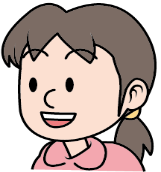 「ともにぶ」を見て、①～⑤のにし、えたことをほかのかとしてみましょう。